Сценарий урокаПродолжение табл.ТемаПовторение и обобщение «Речь. Предложение. Слово. Слог. Ударение»Дата проведения19.09.2017г.Педагогическая цельСоздать условия для развития речи учащихся, формирования умения составлять предложения в соответствии со схемой; слышать слияние согласного звука с гласнымТип урокаРешение частной задачиПланируемые результаты (предметные)Проводят слого-звуковой анализ слов, работают со схемами-моделями, рассказывают сказки по сюжетным картинкамЛичностные результатыЭмоционально «проживают сказку», выражают свои эмоцииУниверсальные учебные действия (метапредметные)Регулятивные: учатся определять цель деятельности на уроке с помощью учителя.Познавательные: общеучебные – используют знаково-символические средства (рисунок, схема) для решения учебной задачи; логические – осуществляют анализ объектов с выделением существенных признаков.Коммуникативные: учитывают разные мнения и стремятся к координации различных позиций в сотрудничествеОсновное содержание темы, понятия и терминыРечь, предложение, слово, слог, ударение, звук, гласный, согласный, слог-слияниеОбразовательные ресурсыСхемы слов, рисунки с изображением Незнайки, воздушного шара, роз, куклыЭтапы урокаФормы, методы, методические приёмыДеятельность учителяДеятельность учащихсяДеятельность учащихсяВид и формаконтроляЭтапы урокаФормы, методы, методические приёмыДеятельность учителяОсуществляемые действияФормируемые уменияВид и формаконтроля123456I. Организация начала урока.Проверка готовности класса 
и оборудования; эмоциональный настрой на урокФронтальная. Словесный. Слово учителяПриветствие учащихся.Прозвенел уже звонок.Начинается урок.Куда мы с вами попадём –Узнаете вы скоро.В известном мультике найдёмПомощников весёлых.– Проверим готовность к урокуПриветствуют учителя. Организуют свое рабочее место, проверяют наличие индивидуальных учебных принадлежностей на столеПроявляют эмоциональную отзывчивость на слова учителяФронтальный.Наблюдение учителяII. Постановка учебной задачи.Работа с пословицей «Повторе-
ние – мать учения»Фронтальный.Словесный.Беседа– Что такое пословица?– Как вы понимаете пословицу «Повторение – мать учения»?– Сегодня, согласно пословице, мы будем повторять то, что изучили ранее– Краткое, ритмически организованное, устойчивое в речи, образное изречение народа. Обладает способностью к многозначному употреблению по принципу аналогии.Объясняют смысл пословицыПривлекают ранее полученную информацию для решения учебной задачи. Анализируют пословицу. Высказывают свое мнениеФронтальный.Устные ответыIII. Закрепление знаний и способов действий.Фронтальная.Словесный, наглядный.– Рассмотрите рисунок.– Как называется сказка?– Что вы видите на рисунке?«Белоснежка и семь гномов».Отвечают на вопросы учителя.Моделируют предложения, фиксируют их в схеме. Отвечают на вопросы Фронтальный, индивидуальный.Устные ответы. 1. Составление рассказа по рисунку к сказке «Белоснежка и 7 гномов» (учебник, с. 18)Работа с рисунком, беседа, составление рассказа– Составьте предложения по схеме: 			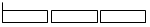 – Что делают гномы?– Что делает Белоснежка?– Расскажите сказку по рисункуСоставляют предложение по схеме.– Белоснежка принесла цветыучителя по иллюстрации к сказке. Рассказывают сказки с опорой на иллюстрацииСоставление рассказаФизкультминуткаКоллективная. ПрактическийВы, наверное, устали?Ну, тогда все дружно встали.Ножками потопали,Ручками похлопали.Раз присели, два привстали,Три нагнулись и досталиЛевой ручкою носок,Правой ручкой потолок.А теперь давайте вместеВсе попрыгаем на месте.Повертелись, покрутилисьИ за парту все уселись.Глазки крепко закрываем,Дружно до пяти считаем.Открываем, поморгаемИ работать продолжаемВыполняют движения согласно тексту и показу учителяОсуществляют профилактику утомления. Ориентируются на здоровый образ жизни, придерживаются здорового режима дня, активно участвуют в физкультминуткеКоллективный. Правильное выполнение упражнений2. Слого-звуковой анализ слов. Игра «Найди слово»Парная.Практический. Дидактическая играНа доску вывешиваются рисунки с изображением Незнайки, воздушного шара, роз, куклы и схемы словРассматривают рисунки и схемы слов, соотносят их.Анализируют звуковые схемы слов, подбирают к ним слова, обозначающие предметы,Парный.Соотнесение схемы и слова– Ребята, помогите Незнайке подобрать к каждому слову нужную схему.Шар – 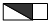 Розы – 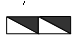 Кукла – 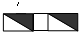 Правильность выполнения проверяется коллективноизображенные на рисунке3. Рассказывание сказки «Муха цокотуха» по сюжетному рисунку (учебник, с. 19)Групповая. Словесный, наглядный. Рассказ по рисунку– Героев какой сказки вы видите?– Кто автор этой сказки?– О чем она?– Назовите свои любимые сказки– «Муха-Цокотуха».– К. Чуковский.Рассказывают сказку по рисункуСоставляют рассказ 
по сюжетной картинке. Называют свои самые любимые сказки. Обосновывают свой выбор (объясняют, почему именно эти сказки самые любимые)Групповой. Устный рассказ по картинкеФизкультминуткаКоллективная. ПрактическийА теперь, ребята, встали!Быстро руки вверх подняли,В стороны, вперёд, назад,Повернулись вправо, влево,Тихо сели, вновь за дело!Выполняют движения согласно тексту и показу учителяСоблюдают правила здорового образа жизниКоллективный. Правильное выполнение упражненийIV. Контроль 
и самопроверка знаний.1. Беседа» (учебник, с. 18)Фронтальная.Словесный.Беседа– Из чего состоит слово?– На какие части делятся слова?– Как найти ударный слог?Отвечают на вопросы учителяВоспроизводят по памяти информацию, привлекают имеющиеся знанияФронтальный.Устные ответы2. Дидактическое упражнение (учебник, с. 19)Индивидуальная.Практический.Дидактическое упражнение– Рассмотрите рисунки и схемы слов.– Сколько звуков в словах?– Сколько букв и слогов?– Какой слог ударный в слове муха?– Муха – 4 звука, 
4 буквы, 2 слога.– В слове муха первый слог ударный.– Жук – 3 звука, 3 буквы, 1 слогУстанавливают количество, последовательность звуков и характер их связи в слогах (слияние, вне слияния) и в слове в целом.Объясняют графические обозначения в схемах-моделях (ударение, слоговые границы, согласные вне слияния, слияния)Индивидуальный.Дидактическое упражнениеVI. Рефлексивно-оценочный.Усвоение принципов саморегуляции и сотрудничестваФронтальная.Словесный.Беседа– Что узнали на уроках чтения?– Какие знания помогли нам сегодня на уроке?– Что особенно понравилось? Почему?– Что вызвало затруднение? Почему?– Спасибо за урокОтвечают на вопросы учителяАнализируют полученную на предыдущих уроках информацию, делают вывод о приобретении важных новых знаний и умений, обобщают эти знания, оценивают свою работу на уроках. Обобщают под руководством учителя изученный материалФронтальный.Устные ответы